哥伦比亚特区消防及紧急医疗服务部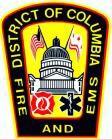   一氧化碳安全	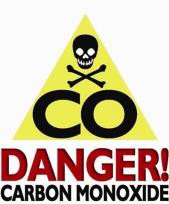 了解一氧化碳的一些事实，可能挽救您的生命什么是一氧化碳：它是一种无色的有毒气体，无法看到、尝到或闻到。会在燃烧木材、煤炭、木炭、天然气、汽油、丙烷、取暖用油和甲烷等常用燃料时产生。其测量单位是 PPM（百万分率）。浓度超过 8ppm 时需要引起注意。症状：一氧化碳气体附着于人体血红蛋白 (RBC)，将大量减少人体血液中的正常氧气量，产生类似流感的症状。低度到中度的首发症状：头痛、疲劳、呼吸短促、恶心、头晕。高度症状：精神状态改变、呕吐、失去意识、肌肉失调。最终阶段是死亡如果您怀疑一氧化碳泄露或暴露 -- 请立即前往户外空气新鲜处/不要返回查找泄露源头/从邻居家拨打 911/立即寻求医疗救助预防是关键：
务必务必安装一氧化碳探测器经常检查家用器具，尤其是在冬季，如炉灶、热水器、烟囱和管道是否堵塞每年对家用器具进行一次专业检修在每层房屋安装一氧化碳探测器，包括居住区，如休息区外面的走道和地
下室使烘干机、炉灶和壁炉通风口保持干净畅通不得不得在车库或房间等封闭区域内使用任何天然气器具不得在不具备相关知识的情况下检修住宅供暖设备不得在空间加热器、热水器和炉灶旁放置任何易燃物品不得使用煤气灶给房间供暖不得在连体车库内让车辆运行不得在怀疑一氧化碳泄露的情况下忽视任何症状05052015 修订版